Bezděčí u Trnávky má nový veřejný gril od VitanyObyvatelé Bezděčí u Trnávky mohou od tohoto týdne využít k letní rekreaci nové veřejné griloviště. Vybojovali si ho v soutěži Grilujeme ve městě, kterou již pátým rokem pořádá značka Vitana. Griloviště je umístěno ve venkovním sportovním areálu obce a jeho slavnostní předání se uskutečnilo 23. června za přítomnosti zástupců obce a značky Vitana. Díky projektu Grilujeme ve městě si mohou lidé, kteří nemají zahrádku nebo chalupu, užít grilovací sezónu v oblíbené části obce.Více na grilujemevemeste.cz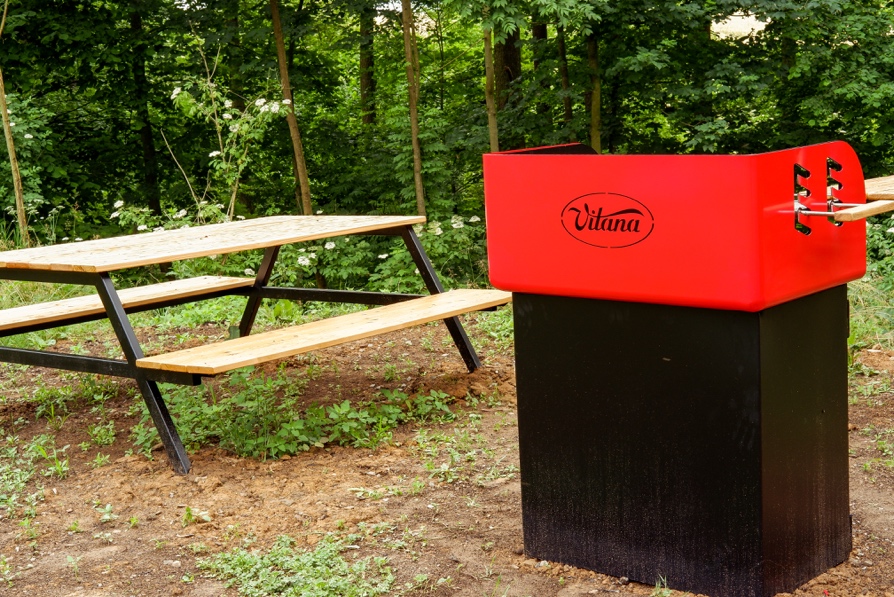 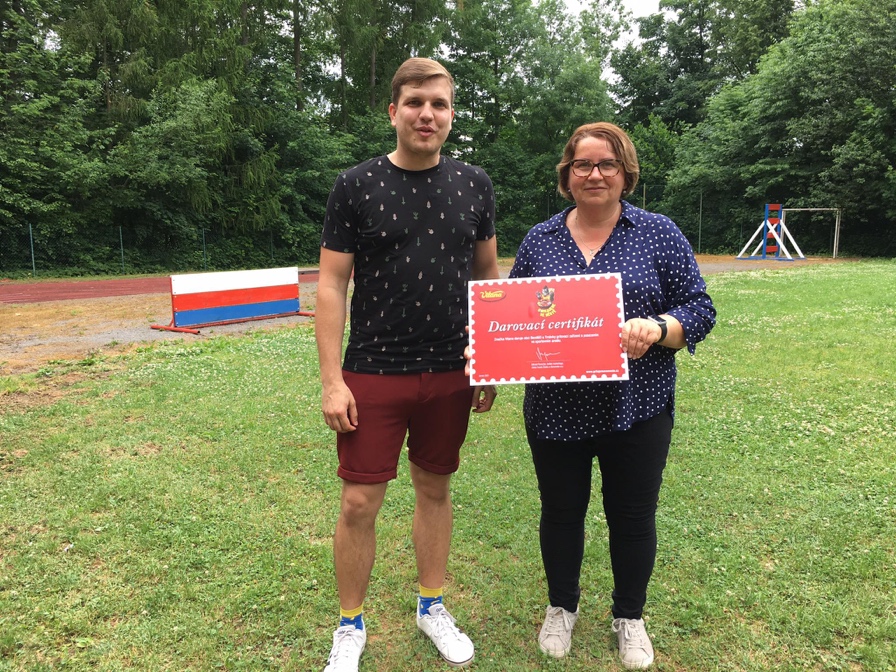 